ЗАЯВЛЕНИЕо назначении ежемесячной денежной выплаты на ребенкав возрасте от трех до семи лет включительноВ Управление социальной защиты населения и труда Администрации Пошехонского муниципального районаот ______________________________________            (фамилия, имя, отчество – при наличии)Прошу предоставить ежемесячную денежную выплату на ребенка 
в возрасте от 3 до 7 лет включительно (далее - ежемесячная выплата) на следующих детей:Сведения о составе семьи:1В состав семьи включаются родитель (в том числе усыновитель), опекун ребенка, подавший заявление о назначении ежемесячной выплаты, его супруг, несовершеннолетние дети: 1) первой строкой указываются сведения о заявителе. 2) в графе «Степень родства» указывается одна из следующих категорий: мать, отец, супруг (супруга), несовершеннолетний ребенок, опекун. Если степень родства – опекун, в обязательном порядке указывается ФИО опекаемого ребенка и реквизиты решения органа опеки и попечительства (номер, дата, кем выдано). 3) в графе «Документ удостоверяющий личность» указывается тип документа, удостоверяющего личность: Паспорт гражданина РФ; Свидетельство о рождении; Временное удостоверение личности гражданина РФ; Военный билет. В обязательном порядке указывается серия, номер документа, дата выдачи, кем выдан. 4) графы «Дата и место рождения», «Гражданство» заполняются на основании данных документа, удостоверяющего личность. 5) в графе «Место жительства»: для лиц, проживающих по месту регистрации, заполняются только данные об адресе по паспорту; для лиц, не проживающих по месту регистрации – заполняются два адреса: данные об адресе по паспорту и данные об адресе по месту пребывания (фактического проживания). 6) в графе «Сведения об иных доходах» указываются вид и размер доходов, которые не предусмотрены Перечнем документов (сведений), необходимых для назначения ежемесячной выплаты, утвержденным приложением № 2 к Порядку, утвержденному постановлением Правительства Российской Федерации от 31 марта 2020 г. № 384. К иным доходам относятся: стипендии, выплачиваемые лицам, обучающимся в профессиональных образовательных организациях и образовательных организациях высшего образования, аспирантам, обучающимся по очной форме по программам подготовки научно-педагогических кадров, докторантам образовательных организаций высшего образования и научных организаций и лицам, обучающимся в духовных образовательных организациях, а также компенсационные выплаты указанным категориям граждан в период их нахождения в академическом отпуске по медицинским показаниям;алименты;компенсации, выплачиваемые государственным органом или общественным объединением за время исполнения государственных или общественных обязанностей.Размер доходов указывается за последние 12 календарных месяцев, предшествующих 6 календарным месяцам перед месяцем подачи заявления о назначении ежемесячной выплаты. Например, при обращении в мае 2020 года, указываются доходы за период с ноября 2018 года по октябрь 2019 года. 7) В графе «Реквизиты актовой записи о регистрации брака (номер, дата и наименование органа, составившего запись) - для супруга» вносятся данные о регистрации брака на основании свидетельства о регистрации брака.     Ежемесячную выплату прошу выплачивать через кредитную организацию: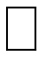 Или:     Ежемесячную выплату прошу выплачивать через почтовое отделение:№п\пФамилия, имя, отчество ребенкаЧисло, месяц и год рожденияРеквизиты актовой записи
о рождении (номер, дата и наименование органа, составившего запись)123№п\пФамилия, имя, отчество (при наличии)СНИЛССтепень родства1Документ, удостоверяющий личностьДата и место рожденияГражданствоМесто жительства (по паспорту и  по месту пребывания)Сведения об иных доходах2Реквизиты актовой записи о регистрации брака (номер, дата и наименование органа, составившего запись) - для супруга123Наименование кредитной организацииБИК кредитной организацииИНН кредитной организацииКПП кредитной организацииНомер счета заявителяАдрес получателяНомер почтового отделенияДата"__"20г.Подпись заявителя